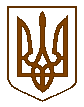 УКРАЇНАБілокриницька   сільська   радаРівненського   району    Рівненської    областіВ И К О Н А В Ч И Й       К О М І Т Е ТРІШЕННЯвід  16  березня  2017  року                                                                                № 49                                Про присвоєння поштовоїадреси на земельну ділянку	Розглянувши  заяву  гр. Хомич Людмили Михайлівни  про присвоєння  поштової адреси на земельну ділянку в с. Антопіль, Рівненського району Рівненської області, керуючись п.п. 10 п.б ст. 30 Закону України «Про місцеве самоврядування в Україні», виконавчий комітет Білокриницької сільської радиВ И Р І Ш И В :Відмінити рішення виконавчого комітету № 148 від 11.08.2014 року «Про присвоєння поштової адреси на житловий будинок».Підстава: зміна власника (договір купівлі-продажу земельної ділянки                   НВА 720549 від 16.11.2016 року).Присвоїти поштову адресу на земельну ділянку гр. Хомич Л.М.:                           с. Антопіль, вул. Київська, 80а .  Сільський голова                                                                                    Т. Гончарук